Publicado en  el 27/10/2015 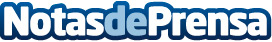 Acuerdo Yoigo y Ericcson para mejora de Servicios GestionadosYoigo y Ericsson firman un acuerdo de servicios gestionados para mejorar la experiencia de los usuarios, mediante la implantación de " Experience Centric Managed Services" de EriccsonDatos de contacto:Nota de prensa publicada en: https://www.notasdeprensa.es/acuerdo-yoigo-y-ericcson-para-mejora-de_1 Categorias: Finanzas Telecomunicaciones Innovación Tecnológica http://www.notasdeprensa.es